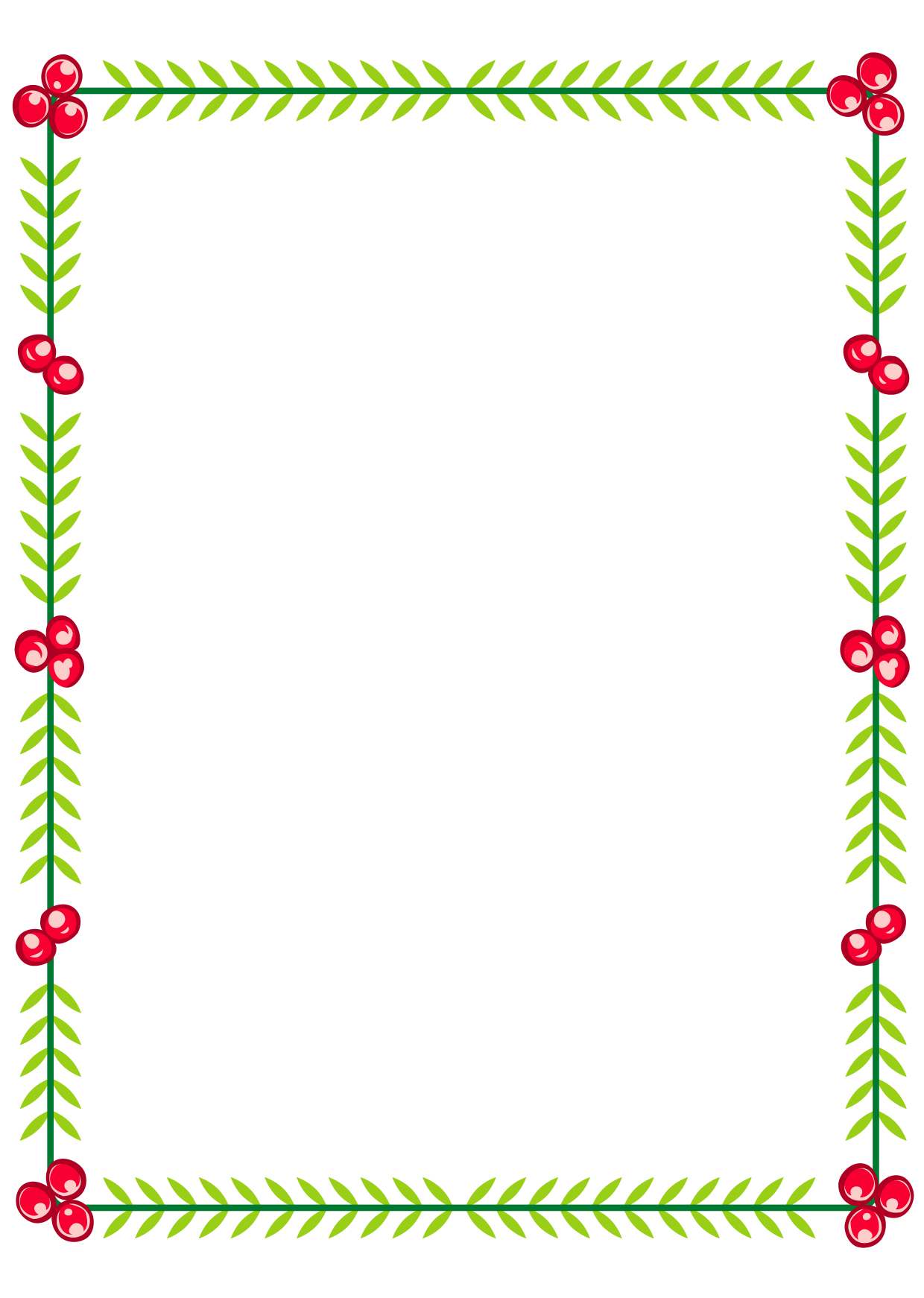 財團法人台北基督教女青年會（YWCA）誠徵幼兒園老師  ㄧ、誠    徵：對幼教職場有理想有熱誠，積極主動、舉一反三，並樂於接受學習與              成長的夥伴1名(教保員)。二、方   式: 即日起 攜帶教師個人檔案面談(請先來電預約面試，方便安排時間)  三、工作內容：    1.課程設計並執行教學活動
    2.幼兒觀察與學習評量撰寫
    3.班級經營管理
    4.親師溝通
    5.早晚輪值  四、工作地點： 台北市中正區青島西路七號2樓(近捷運台北車站M8出口)  五、資  格：  大學幼教系/幼保系畢業    (合格教保員)  六、工作時間：  08：00～17：30  七、聯 絡 人: 蔡雯琪 園長  八、電    話: (02)2381-6619  九、E– MAIL: ywcakid@ywca-taipei.org.tw  十、福利制度: 1.年終獎金  2.三節禮金  3.考核獎金  4.退休金 十一、保 險 類:  1.勞保       2.健保
 十二、休假制度: 1.週休二日     2.特休/年假  3.婚假  4.產假  5.事病假十三、其    他: 1.健康檢查     2.員工團保十四、休 閒 類: 1.國內旅遊
 十五、補 助 類:  1.結婚禮金    2.生育津貼     3.員工研習補助